Microsoft One Drive InstructionsClick on the one of the links received through email about Folder Access.After clicking on the link, a Microsoft Edge will open. Click on Documents as shown in a figure below.Click on Sync as shown in a figure, at the top of the screen. A pop up message will appear, Click Open.After you Click Open, your folder will begin to Sync on PECB One Drive. You will find One Drive at File Explorer as shown in a figure below. 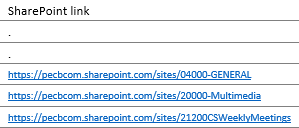 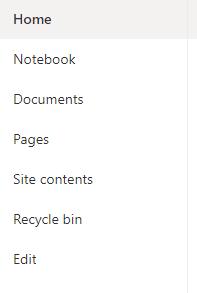 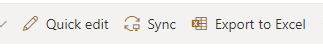 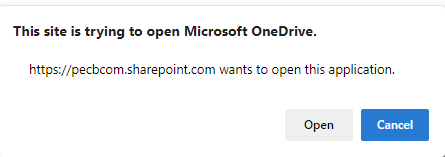 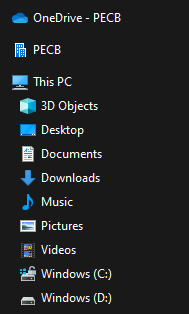 